SECTION 07 27 00SELF-ADHERED SHEET MEMBRANE AIR BARRIERS, VAPOR PERMEABLEGCP Applied Technologies Perm-A-Barrier® VPS 30 SpecificationPART 1	GENERAL1.01	RELATED DOCUMENTSA.	Drawings and general provisions of the Contract, including General and Supplementary Conditions and Division 1 Specification Sections, apply to this Section.1.02	SUMMARYA.	This Section includes the following:1.	Materials and installation methods for self-adhered vapor permeable air barrier membrane system located in the non-accessible part of the wall.2.	Materials and installation methods to bridge and seal air leakage pathways in roof and foundation junctions, window and door openings, control and expansion joints, masonry ties, piping and other penetrations through the wall assembly.B.	Related Sections include the following:1.	Section 033000 – Cast-In-Place Concrete2.	Section 042000 – Unit Masonry3.	Section 061643 - Gypsum Sheathing4.	Section 071113 – Bituminous Dampproofing5.	Section 071325 – Self-Adhering Sheet Waterproofing6.	Section 075300 – Elastomeric Membrane Roofing7.	Section 076200 – Sheet Metal Flashing and Trim8.	Section 079200 – Joint Sealants1.03	DEFINITIONSA.	Air Barrier Assembly:  The collection of air barrier materials and auxiliary materials applied to an opaque wall, including joints and junctions to abutting construction, to control air movement through the wall.1.04	PERFORMANCE REQUIREMENTSA.	General:  Air barrier shall be capable of performing as a continuous vapor-permeable air barrier and as a liquid-water drainage plane flashed to discharge to the exterior incidental condensation or water penetration.  Air barrier assemblies shall be capable of accommodating substrate movement and of sealing substrate expansion and control joints, construction material changes, and transitions at perimeter conditions without deterioration and air leakage exceeding specified limits. B.	The building envelope shall be designed and constructed with a continuous air barrier to control air leakage into, or out of the conditioned space.  An air barrier shall also be provided for interior partitions between conditioned space and space designed to maintain temperature or humidity levels which differ from those in the conditioned space by more than 50% of the difference between the conditioned space and design ambient conditions. The air barrier shall have the following characteristics:	1.	It must be continuous, with all joints made airtight.2.	It shall have an air permeability not to exceed 0.004 cfm/sq. ft. under a pressure differential of 0.3 in. water. (1.57 psf) (equal to 0.02L/sq. m @ 75 Pa), when tested in accordance with ASTM E2178.3.	It shall be capable of withstanding positive and negative combined design wind, fan and stack pressures on the envelope without damage or displacement, and shall transfer the load to the structure. It shall not displace adjacent materials under full load.4.	It shall be durable or maintainable.5.	The air barrier shall be joined in an airtight and flexible manner to the air barrier material of adjacent systems, allowing for the relative movement of systems due to thermal and moisture variations and creep. Connection shall be made between:a.	Foundation and walls.b. 	Walls and windows or doors.c. 	Different wall systems.d. 	Wall and roof.e. 	Wall and roof over unconditioned space.f. 	Walls, floor and roof across construction, control and expansion joints.g. 	Walls, floors and roof to utility, pipe and duct penetrations.6.	All penetrations of the air barrier and paths of air infiltration/exfiltration shall be made airtight.1.05	REFERENCESA.	The following standards and publications are applicable to the extent referenced in the text.  The most recent version of these standards is implied unless otherwise stated.1.	ASTM C920	Specifications for Elastomeric Joint Sealants2.	ASTM D412	Standard Test Methods for Rubber Properties in Tension3.	ASTM D570	Test Method for Water Absorption of Plastics4.	ASTM D903	Standard Test Method for Peel or Stripping Strength of Adhesive Bonds5.	ASTM D1004	Test Method for Initial Tear Resistance of Plastic Film and Sheeting6.	ASTM D1876	Test Method for Peel Resistance of Adhesives7.	ASTM D1938	Test Method for Tear Propagation Resistance of Plastic Film and Sheeting8.	ASTM D1970	Standard Specification for Self-Adhering Polymer Modified Bituminous Sheet Materials Used as Steep Roofing Underlayment for Ice Dam Protection9.	ASTM D4263	Test Method for Indicating Moisture in Concrete by the Plastic Sheet Method10.	ASTM D4541	Test Method for Pull-off Strength of Coatings Using Portable Adhesion Testers11.	ASTM D5034	Test Method for Breaking Strength and Elongation of Textile Fabrics12.	ASTM E96	Test Methods for Water Vapor Transmission of Materials13.	ASTM E154	Test Methods for Water Vapor Retarders Used in Contact with Earth Under Concrete Slabs, on Walls, or as Ground Cover14.	ASTM E1186	Practice for Air Leakage Site Detection in Building Envelopes and Air Retarder Systems15.	ASTM E2178	Standard Test Method for Air Permeance of Building Materials16. 	ASTM E2357	Standard Test Method for Determining Air Leakage of Air Barrier Assemblies17.	AATCC-127	Water Resistance: Hydrostatic Pressure Test (American Association of Textile Chemists and Colorists)1.06	SUBMITTALSA.	Product Data:  Include manufacturer's written instructions for evaluating, preparing, and treating substrate; technical data; and tested physical and performance properties of air barrier.B.	Shop Drawings:  Show locations and extent of air barrier.  Include details for substrate joints and cracks, counterflashing strip, penetrations, inside and outside corners, terminations, and tie-ins with adjoining construction.1.	Include details of interfaces with other materials that form part of air barrier.2.	Include details of mockups.C.	Samples:	Submit representative samples of the following for approval:1.	Self-Adhered Air Barrier Membrane2.	Self-Adhered Transition Membrane3.	Self-Adhered Through Wall FlashingD.	Product Certificates:  For air barriers, certifying compatibility of air barrier and accessory materials with project materials that connect to or that come in contact with the barrier; signed by product manufacturer.E.	Qualification Data:  For Applicator.F.	Product Test Reports:  Based on evaluation of comprehensive tests performed by a qualified testing agency, for air barriers, submit certified test report showing compliance with requirements specified for ASTM E2178.G.	Warranty:  Submit a sample warranty identifying the terms and conditions stated in Article 1.10.1.07	QUALITY ASSURANCEA.	Manufacturer: Air barrier systems shall be manufactured and marketed by a firm with a minimum of 20 years’ experience in the production and sales of waterproofing and air barriers.  Manufacturers proposed for use, but not named in these specifications shall submit evidence of ability to meet all requirements specified, and include a list of projects of similar design and complexity completed within the past five years.Source Limitations: Obtain primary air-barrier material and through wall flashing through one source from a single manufacturer. Should project require a vapor permeable and a vapor impermeable air barrier on same project, obtain vapor-permeable and vapor impermeable air barrier and through wall flashing from one source from a single manufacturer. See specification Section 072713 for self-adhered sheet membrane air barrier - vapor impermeable. Applicator Qualifications:  A firm experienced in applying air barrier materials similar in material, design, and extent to those indicated for this project, whose work has resulted in applications with a record of successful in-service performance.D.	Mockups:  Before beginning installation of air barrier, provide air barrier work for exterior wall assembly mockups, incorporating backup wall construction, external cladding, window, door frame and sill, insulation, and flashing to demonstrate surface preparation, crack and joint treatment, and sealing of gaps, terminations, and penetrations of air barrier membrane.1.	Coordinate construction of mockup to permit inspection by Owner's testing agency of air barrier before external insulation and cladding is installed.2.	If Architect determines mockups do not comply with requirements, reconstruct mockups and apply air barrier until mockups are approved.E.	Pre-Installation Conference:  A pre-installation conference shall be held prior to commencement of field operations to establish procedures to maintain optimum working conditions and to coordinate this work with related and adjacent work.  Pre-installation conference shall include the Contractor, installer, Architect, and system manufacturer's field representative.  Agenda for meeting shall include but not be limited to the following:1.	Review of submittals.2.	Review of surface preparation, minimum curing period and installation procedures.3.	Review of special details and flashings.4.	Sequence of construction, responsibilities and schedule for subsequent operations.5.	Review of mock-up requirements.6.	Review of inspection, testing, protection and repair procedures. 1.08	DELIVERY, STORAGE, AND HANDLINGA.	Deliver materials and products in labeled packages.  Store and handle in strict compliance with manufacturer’s instructions, recommendations and material safety data sheets.  Protect from damage from sunlight, weather, excessive temperatures and construction operations.  Remove damaged material from the site and dispose of in accordance with applicable regulations.B.	Do not double-stack pallets of fluid applied components on the job site.  Provide cover on top and all sides, allowing for adequate ventilation.C.	Protect fluid-applied components from freezing and extreme heat.D.	Sequence deliveries to avoid delays, but minimize on-site storage.1.09	PROJECT CONDITIONSA.	Environmental Limitations:  Apply air barrier within the range of ambient and substrate temperatures recommended by air barrier manufacturer.  Protect substrates from environmental conditions that affect performance of air barrier.  Do not apply air barrier to a wet substrate or during snow, rain, fog, or mist.1.10	WARRANTYSubmit manufacturer's warranty that air barrier and accessories are free of defects at time of delivery and material specifications.Warranty Period:  Five years from date of completion of the air barrier membrane installation.PART 2	PRODUCTS2.01	MEMBRANE (Basis-of-Design)A.	SELF-ADHERED AIR BARRIER MEMBRANE: Perm-A-Barrier VPS 30 manufactured by GCP Applied Technologies, 20 Moores Rd, Malvern, PA; a self-adhered membrane consisting of a breathable carrier film with a specially designed adhesive, which permits the transfusion of water vapor and provides superior protection against the damaging effects of air and water ingress on building structures, Product shall have the following minimum physical properties:1.	Air Permeance, ASTM E2178: Not to exceed 0.004 cfm/sq. ft. under a pressure differential of 0.3 in. water. (1.57 psf) (equal to 0.02L/sq. m @ 75 Pa) 2.	Assembly Air Permeance, ASTM E2357: Not to exceed 0.04 cfm/sq.ft. under a pressure differential of 0.3 in. water (1.57 psf) (equal to 0.2 L/sq.m @ 75 Pa) 3.	Water Vapor Permeance, ASTM E96, Method B Greater than 10 perms4.	Water Resistance, AATCC-127: No less than 5 hrs at 55 cm/21 inch5.	Pull Adhesion, ASTM D4541: min. 16 psi   6.	Peel Adhesion, ASTM D903 (modified), min. 1.5pli, per AC 387.	UV Exposure Limit: Not more than 150 days8. 	Fire Propagation Characteristics: Passes NFPA 285 testing as part of an approved assembly9.     Assembly Water Penetration, ASTM E331. Pass at. 15 psf.10.	Low temperature application down to 0F11. 	Maximum In-service temperature stability of 200°F (93°C)[Spec. Note: IBC requires exterior walls on Type I-IV construction containing foam plastic insulation to meet NFPA 285 since the 2000 version. IBC 2012 also requires exterior walls that are greater than 40 feet and containing combustible Water Resistive Barrier to meet NFPA 285.]TRANSITION MEMBRANE (PRIMERLESS): Perm-A-Barrier® NPS Detail Membrane as manufactured by GCP Applied Technologies, 2325 Lakeview Parkway, Alpharetta, GA; 0.018 inch thick, sheet-applied, vapor impermeable membrane that forms a resilient, monolithic, fully bonded elastomeric membrane when applied to construction surfaces. The HDPE/Aluminum based membrane provides superior protection against the damaging effects of air and liquid water ingress on the building structures. Product shall meet the following requirements:Membrane Air Permeance: ASTM E2178: Not to exceed 0.004 cfm/sq. ft. under a pressure differential of 0.3 in. water (1.57 psf) (equal to 0.02 L/s. x sq. m. @ 75 Pa)Water Resistance: ASTM E331: Pass at 15 psf.Water Vapor Permeance: ASTM E96, Method A: < 1 permWater Vapor Permeance: ASTM E96, Method B: < 1 permElongation: ASTM D412-Die C: minimum 200%Low temperature flexibility and crack bridging: ASTM C1305: Pass.Nail sealability: ASTM D1970: PassTRANSITION MEMBRANE: PERM-A-BARRIER® Detail Membrane manufactured by GCP Applied Technologies; a 36 mil (0.9mm) of self-adhesive rubberized asphalt integrally bonded to 4 mil (0.1 mm) of cross-laminated, high-density polyethylene film to provide a min. 40 mil (1.0 mm) thick membrane. Membrane shall be interleaved with disposable silicone-coated release paper until installed, conforming to the following:1.	Water Vapor Transmission, ASTM E96, Method B:  2.9 ng/m2sPa (0.05 perms) max.2.	Air Permeance at 75Pa (0.3 in. water) pressure difference: 0.0006 L/(s.m2) (0.00012 cfm/ft2) max.3.	Puncture Resistance, ASTM E154: 178 N (40 lbs.) min.4.	Lap Adhesion at -4ºC (25ºF), ASTM D1876:  880 N/m (5.0 lbs./in.) of width5.	Low Temperature Flexibility, ASTM D1970:  Unaffected to -43ºC (-45ºF)6.	Tensile Strength, ASTM D412, Die C Modified:  min. 2.7 MPa (400 psi)7.	Elongation, Ultimate Failure of Rubberized Asphalt, ASTM D412, Die C:  min. 200%.TRANSITION MEMBRANE: Perm-A-Barrier Universal Flashing & Sealant manufactured by GCP Applied Technologies; a fluid applied single component STPE elastomeric flashing installed at 0.125 inch thickness and 0.5in to 1in width conforming with the following:Elongation, ASTM D412:  >600%Tensile Strength, ASTM D412:  150 psiPermeance ASTM E 96: 15 perms Elastomeric joint sealants ASTM C 920: class 50TRANSITION ALUMINUM MEMBRANE: Perm-A-Barrier Aluminum Flashing manufactured by GCP Applied Technologies; a 35 mil (0.9 mm) of self-adhesive rubberized asphalt integrally bonded to 5 mil (0.1 mm) of aluminum film to provide a min. 40 mil (1.0 mm) thick membrane. Membrane shall be interleaved with disposable silicone-coated release paper until installed, conforming to the following:Water Absorption, ASTM D570: 	max 0.1% by weightPuncture Resistance, ASTM E154: 355N (80 lbs) min.Lap Adhesion at -4ºC (25ºF), ASTM D1876 Modified: 880 N/m (5.0 lbs./in.) of widthLow Temperature Flexibility, ASTM D1970 Modified: Unaffected to -26ºC (-15ºF)Tensile Strength, ASTM D412, Die C Modified: min. 4.1 MPa (600 Psi)Elongation, Ultimate Failure of Rubberized Asphalt: ASTM D412, Die C Modified: min. 200%FLEXIBLE MEMBRANE THROUGH-WALL FLASHING: Perm-A-Barrier Wall Flashing manufactured by GCP Applied Technologies; a 32 mil (0.8 mm) of self-adhesive rubberized asphalt integrally bonded to 8 mil (0.2 mm) of cross-laminated, high-density polyethylene film to provide a min. 40 mil (1.0 mm) thick membrane. Membrane shall be interleaved with disposable silicone-coated release paper until installed, conforming to the following:1.	Water Vapor Transmission, ASTM E96, Method B:  2.9 ng/m2sPa (0.05 perms) max.2.	Water Absorption, ASTM D570:  max. 0.1% by weight3.	Puncture Resistance, ASTM E154:  356 N (80 lbs.) min.4.	Tear Resistancea. Initiation, ASTM D1004:  min. 58 N (13.0 lbs.) M.D.b. Propagation, ASTM D1938:  min. 40 N (9.0 lbs.) M.D.5.	Lap Adhesion at -4ºC (25ºF), ASTM D1876:  880 N/m (5.0 lbs./in.) of width6.	Low Temperature Flexibility, ASTM D1970:  Unaffected to -43ºC (-45ºF)7.	Tensile Strength, ASTM D412, Die C Modified:  min. 5.5 MPa (800 psi)8.	Elongation, Ultimate Failure of Rubberized Asphalt, ASTM D412, Die C:  min. 200%HIGH TEMPERATURE TRANSITION MEMBRANE: Perm-A-Barrier Ultra manufactured by GCP Applied Technologies; a 25 mil (0.635 mm) of self-adhesive butyl integrally bonded to 5 mil (0.127 mm) of high-density polyethylene film laminated to aluminum facer to provide a min. 30 mil (0.76 mm) thick robust membrane. Membrane shall be interleaved with disposable silicone-coated release paper until installed, conforming to the following:1.	Heat Resistance, 300°F (149°C)2.	Tensile Strength, ASTM D882: 5000 psi (34.5 MPa)3.	Elongation, membrane, ASTM D882: 200%4.	Adhesion to gypsum sheathing, ASTM D903: 5.0 lbs/in.  2.02	PRIMERS (optional as needed – not required for Perm-A-Barrier VPS 30)A.	Wall Primer for Self-adhered transition membrane and Self-adhered flexible membrane wall flashing: PERM-A-BARRIER® WB Primer manufactured by GCP Applied Technologies; a water-based primer which imparts an aggressive, high tack finish on the treated substrate. Product shall have the following minimum physical properties:1.	Flash Point: No flash to boiling point2.	Solvent Type: Water3.	VOC Content: Not to exceed 10 g/L4.	Application Temperature: -4°C (25°F) and above2.03	PENETRATIONS & TERMINATION SEALANTSealant for Details, Final Terminations and Sheathing: Perm-A-Barrier Universal Flashing & Sealant manufactured by GCP Applied Technologies: a one-part, moisture curing, STPE material designed for use with fluid-applied membranes, self-adhered membrane and flashing tapes and can be used under Perm-A-Barrier VPS 30 membrane. Use Perm-A-Barrier S100 sealant over Perm-A-Barrier VPS 30 membrane (ref: gcpat.com)Liquid Membrane for Details and Terminations: BITUTHENE® Liquid Membrane manufactured by GCP Applied Technologies; a two-part, elastomeric, trowel grade material designed for use with self-adhered membranes and tapes. 10 g/L max. VOC content.BITUTHENE® Mastic manufactured by GCP Applied Technologies is designed to seal terminations, edges of patches and overlaps in detail areas. 225 g/L max. VOC contentSubstrate Patching Membrane: BITUTHENE® Liquid Membrane manufactured by GCP Applied Technologies; a two-part, elastomeric, trowel grade material designed for use with self-adhered membranes and tapes. 10 g/L max. VOC content.PART 3	EXECUTION3.01	EXAMINATIONVerify that substrates and conditions are ready to accept the Work of this section. Notify [engineer] [architect] [consultant] in writing of any discrepancies. Commencement of the Work or any parts thereof shall mean acceptance of the prepared substrates.All surfaces must be sound, dry, clean and free of oil, grease, dirt, excess mortar or other contaminants detrimental to the adhesion of the membranes. Fill voids, gaps and spalled areas in substrate to provide an even plane. Strike masonry joints full-flush.Curing compounds or release agents used in concrete construction must be resin based without oil, wax or pigments.3.02	SURFACE PREPARATIONA.	Refer to manufacturer’s literature for requirements for preparation of substrates.  Surfaces shall be sound and free of voids, spalled areas, loose aggregate and sharp protrusions.  Remove contaminants such as grease, oil and wax from exposed surfaces.  Remove dust, dirt, loose stone and debris.  Use repair materials and methods that are acceptable to manufacturer of the air barrier assembly. B.	Exterior sheathing panels: Ensure that the boards are sufficiently stabilized with corners and edges fastened with appropriate screws in accordance with exterior sheathing manufacturers written instructions.  C.	Masonry Substrates: Apply air and vapor barrier over concrete block and brick with smooth trowel-cut mortar joints, struck full and flush.  Fill all voids and holes, particularly in the mortar joints, with a lean mortar mix, non-shrinking grout or parge coat. D.	Related Materials: Treat construction joints and install flashing as recommended by manufacturer.E.	Clean, prepare, treat, and seal substrate according to manufacturer's written instructions.  Provide clean, dust-free, and dry substrate for air barrier application.F.	Remove grease, oil, bitumen, form-release agents, paints, curing compounds, and other penetrating contaminants or film-forming coatings from concrete.G.	Remove fins, ridges, mortar, and other projections and fill honeycomb, aggregate pockets, holes, and other voids in concrete with substrate patching membrane.H.	Remove excess mortar from masonry ties, shelf angles, and other obstructions.I.	At changes in substrate plane, apply sealant or BITUTHENE® Liquid Membrane at sharp corners and edges to form a smooth transition from one plane to another.J.	Cover gaps in substrate plane and form a smooth transition from one substrate plane to another with stainless-steel sheet mechanically fastened to structural framing to provide continuous support for air barrier.3.03	AIR BARRIER MEMBRANE INSTALLATIONA.	Refer to manufacturer’s literature for recommendations on installationB.	Apply air barrier membrane to achieve a continuous air barrier according to air barrier manufacturer's written instructions. C.	Application of Self-Adhered Air Barrier MembraneInstall air barrier to dry surfaces at air and surface temperatures of -4°C (25°F) and above in accordance with manufacturer's recommendations, at locations indicated on Construction Documents.Priming the substrate is not required however can be used as an optional step in certain circumstances, apply per the manufacturer’s written instructions.Precut pieces of air barrier into easily handled lengths. Remove release linear and position membrane carefully before placing against the surface. Can be applied vertically or horizontally. Begin installation at the base of the wall placing top edge of membrane immediately below any masonry reinforcement or ties protruding from substrate.When properly positioned, place against surface by pressing firmly into place. Roll membrane with extension-handled countertop roller immediately after placement.Overlap adjacent pieces 50 mm (2 in.) and roll seams. Subsequent sheets of membrane applied above shall be positioned immediately below masonry reinforcement or ties. Bottom edge shall be slit to fit around reinforcing wires or ties, and membrane shall overlap the membrane sheet below by 50 mm (2 in.). Roll firmly into place. Seal around masonry reinforcing or ties and all penetrations with penetration & termination sealant.Coordinate the installation of air barrier with roof installer to ensure continuity of membrane with roof air barrier. At end of each working day seal top edge of air barrier to substrate with termination sealant. Do not expose air barrier membrane to sunlight for more than 6 months prior to enclosure. Inspect installation prior to enclosing and repair punctures, damaged areas and inadequately lapped seams with a patch of the membrane sized to extend 150 mm (6 in.) in all directions from the perimeter of the affected area.3.04	TRANSITION MEMBRANE INSTALLATIONA.	Install strips, transition membrane, and auxiliary materials according to air barrier manufacturer's written instructions to form a seal with adjacent construction and maintain a continuous air barrier.  Install all transition membrane only after application of air barrier.B.	Apply primer to substrates to receive transition membrane at required rate and allow to dry.  Limit priming to areas that will be covered by transition tape in same day.  Re-prime areas exposed for more than 24 hours.1.	Prime glass-fiber-surfaced gypsum sheathing not covered with air membrane material with number of prime coats needed to achieve required bond, with adequate drying time between coats.C.	Connect and seal exterior wall air barrier membrane continuously to roofing membrane air barrier, concrete below-grade structures, floor-to floor construction, exterior glazing and window systems, glazed curtain-wall systems, storefront systems, exterior louvers, exterior door framing, and other construction used in exterior wall openings, using accessory materials.D.	At end of each working day, seal top edge transition membrane to substrate with termination sealant.E.	Apply joint sealants forming part of air barrier assembly within sealant manufacturer's recommended application temperature ranges.  Consult sealant manufacturer when sealant cannot be applied within these temperature ranges.F.	Wall Openings: Prime concealed perimeter frame surfaces of windows, curtain walls, storefronts, and doors. Apply transition membrane so that a minimum of 3 inches (75 mm) of coverage is achieved over both substrates.1.	Transition Membrane:  Roll firmly to enhance adhesion.G.	Fill gaps in perimeter frame surfaces of windows, curtain walls, storefronts, and doors, and miscellaneous penetrations of air barrier membrane with foam sealant.H.	Repair punctures, voids, and deficient lapped seams in transition membrane.  Slit and flatten fish-mouths and blisters. Patch with transition membrane extending 6 inches (150 mm) beyond repaired areas in strip direction.3.05	FIELD QUALITY CONTROLA.	Testing Agency: Owner may engage a qualified testing agency to perform tests and inspections and prepare test reports.B.	Inspections: Air barrier materials and installation are subject to inspection for compliance with requirements.  Inspections may include the following:1.	Continuity of air barrier system has been achieved throughout the building envelope with no gaps or holes.2.	Continuous structural support of air barrier system has been provided.3.	Masonry and concrete surfaces are smooth, clean and free of cavities, protrusions, and mortar droppings.4.	Site conditions for application temperature and dryness of substrates have been maintained.5.	Maximum exposure time of materials to UV deterioration has not been exceeded.6.	Surfaces have been primed, if applicable.7.	Laps in transition membrane have complied with minimum requirements and have been shingled in the correct direction (or mastic has been applied on exposed edges), with no fish-mouths.8.	Termination sealant has been applied on cut edges.9.	Transition membrane has been firmly adhered to substrate.10.	Compatible materials have been used.11.	Transitions at changes in direction and structural support at gaps have been provided.12.	Connections between assemblies (membrane and sealants) have complied with requirements for cleanliness, preparation and priming of surfaces, structural support, integrity, and continuity of seal.13.	All penetrations have been sealed.C.	Tests:  Testing to be performed will be determined by Owner's testing agency from among the following tests:1.	Qualitative Testing: Air barrier assemblies will be tested for evidence of air leakage according to ASTM E1186, smoke pencil with pressurization or depressurization.D.	Remove and replace deficient air barrier components and retest as specified above.3.06	CLEANING AND PROTECTIONA.	Protect air barrier system from damage during application and remainder of construction period, according to manufacturer's written instructions.B.	Protect air barrier from exposure to UV light and harmful weather exposure as required by manufacturer. Remove and replace air barrier exposed for more than 150 days.C.	Clean spills, stains, and soiling from construction that would be exposed in the completed work using cleaning agents and procedures recommended by manufacturer of affected construction.D.	Remove masking materials after installation.END OF SECTION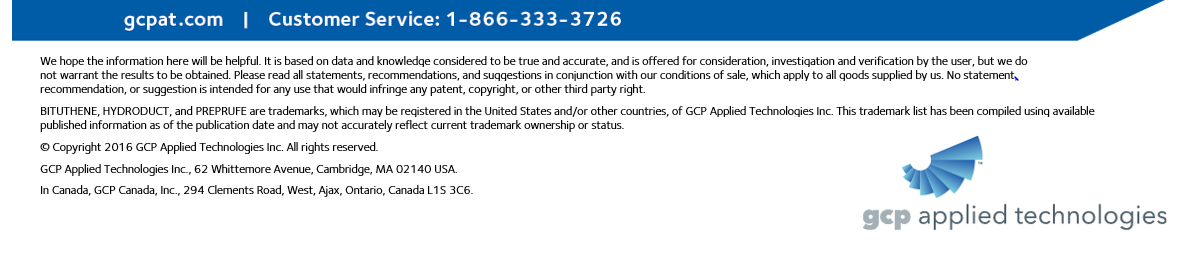 